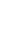 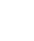 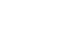 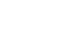 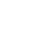 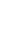 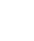 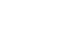 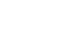 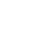 Contingency planning checklistA Contingency Plan will help you plan to maintain your service in direct response to issues presented by the on-going challenges and winter pressures.  This checklist is aimed at considering what to include and how to involve in shaping and implementing a Contingency Plan for your service.
Step 1: Shaping the Contingency PlanStep 2: Key components of the Contingency PlanStep 3: Sharing your Contingency PlanResources to helpSkills for Care has several resources to help you develop and maintain an effective Contingency Plan and mitigate against challenges, including winter pressures.  Our resources include a recorded webinar, template examples and FAQs.www.skillsforcare.org.uk/rmwebinarsYesNoN/AActionWe are proactive and start planning our Contingency Plan at the earliest opportunity.We have developed, reviewed, and updated our plans well before winter pressures may potentially impact our service.When updating our Contingency Plan, we draw on past learning and previous winter pressures.We have reviewed examples of Contingency Plans from others (e.g., partners, our local authority) before deciding on the appropriate format for our service.We have involved managers and team members from across our service to risk assess what needs to be covered and associated mitigations.  We have involved the people we support, family and advocates in shaping our Contingency Plan.  Our mitigations will enable us to maintain the high levels of care they expect from us.Where necessary, we have involved external experts to help us shape our Contingency Plan and associated mitigations.We ensure our senior leaders and owners understand the challenges we face, and the mitigations identified are effectively resourced.We have prioritised our Contingency Plan to ensure those with the biggest impact on our ability to deliver safe care are addressed first.  Our Contingency Plan is a practical tool that can be used by our managers and staff to protect the service.  We have tested this and checked understanding during development.We ensure that our Contingency Plan is written in clear and concise language.  We have checked understanding with those expected to use it.We ensure that our Contingency Plan is easy to locate and navigate between the different sections.Our Contingency Plan is a live document that we keep under regular review.  Updates are recorded and clearly communicated.Where we have a separate Business Continuity plan, we ensure there is appropriate references between the two separate plans and minimal duplication.We have ensured our Contingency Plan closely aligns with all relevant policies and procedures ensuring there is no contradictory information.We ensure that our Contingency Plan is tested as part of regular quality assurance procedures to ensure it remains fit for purpose.YesNoN/AActionOur Contingency Plan clearly documents the aims and objectives of this resource.For each issue the Contingency Plan aims to address, we have assessed the impact before determining the appropriate response needed.Our Contingency Plan has identified people specific issues and appropriate mitigations. This enables us to keep people safe and maintain the quality of care.Our Contingency Plan has identified staff related issues and appropriate mitigations.  This enables us to protect our workforce and maintain safe staffing levels.Our Contingency Plan has identified financial risks and appropriate mitigations.  This enables us to protect the sustainability of the service.Our Contingency Plan has identified digital and connectivity risks and appropriate mitigations.  This enables us to protect our data security, management, and communication systems.Our Contingency Plan has identified risks associated with our supplier chain and appropriate mitigations (e.g., food and medicine delivery etc.).  This enables us to maintain safe levels of care.Our Contingency Plan has identified environmental risks and appropriate mitigations.  This enables us to respond to care needs regardless of external conditions.Our Contingency Plan has identified risks associated with changing regulation, guidance, and government enforced requirements (e.g., lockdowns).  We have mitigated how we will maintain quality of care in such circumstances.Our Contingency Plan includes section(s) detailing latest actions where we record progress towards various mitigations.Our Contingency Plan includes a section on learning from mistakes and appropriate actions.  Our Contingency Plan includes names and contact details of our various partners, external experts, and other support that we may need to draw on as part of our mitigations.We have ensured our list of emergency contacts is up to date.  We have double-checked the phone numbers, contact details, availability, and alternatives suppliers.We have a named owner of our Contingency Plan.  Where appropriate to the size of our service, we have additional named owners of different parts of our contingency plan.We have identified co-owner(s) of our Contingency Plan so there is a shared responsibility and other colleagues can take the lead during periods of leave, sickness etc.Our Contingency Plan clearly details different roles and responsibilities across our service related to the associated actions and maintenance of the resource.Our Contingency Plan is a live document that we keep under regular review.  It aligns with the latest legislation, good practice, and relevant guidance.  Updates are recorded and clearly communicated.We maintain regular meetings with people, families, and staff to help us identify and mitigate emerging issues.  These are incorporated into our revised Contingency Plan.Where appropriate, we will produce complementary resources to support the use of our Contingency Plan (e.g., FAQs and more detailed procedures).We maintain strict version control over our Contingency Plan.  Each revision is clearly dated, and copies retained of earlier versions.We have created a Contingency Plan that is tailored to the unique needs of our service.YesNoN/AActionWe clearly communicate our Contingency Plan across our service, including our staff teams and – where appropriate – the people we support.We share our Contingency Plan with our local authority, integrated care service and other partners.  Where appropriate to our service and the maximise transparency, we have published our Contingency Plan (or a version of it) on our website.We ensure that all those in receipt of our original Contingency Plan will also promptly receive updated versions once published.We provide opportunities when communicating our Contingency Plan for further feedback to be submitted.  This feedback is reviewed and responded to as appropriate.When sharing our Contingency Plan, we ensure strict compliance with data security best practice and GDPR compliance.